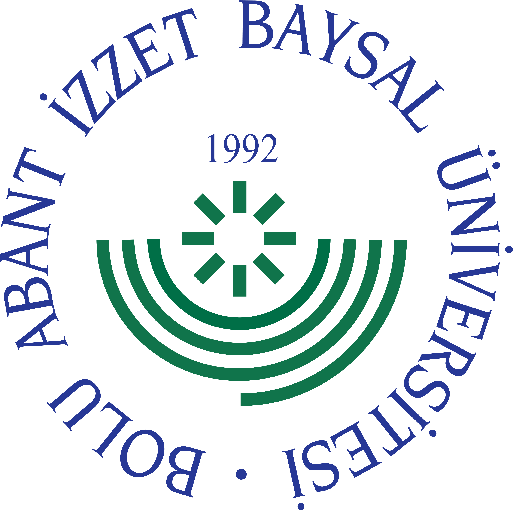 
     GÖREV YETKİ VE SORUMLULUK
FORMU     Bu formda açıklanan görev tanımını okudum. Görevimi burada belirtilen şekilde yerine getirmeyi kabul ediyorum.           ONAYLAYANDoküman NoGT - 003İlk Yayın TarihiBaskı NoRevizyon No/TarihBirimiRektörlükGörev UnvanıSenato ÜyesiBağlı Olduğu YöneticiRektörYerine Vekalet Edecek Kişi-Görev, Yetki ve SorumluluklarÜniversitenin eğitim-öğretim, bilimsel araştırma ve yayım faaliyetlerinin esasları hakkında karar almak. Üniversitenin bütününü ilgilendiren kanun ve yönetmelik taslaklarını hazırlamak veya görüş bildirmek. Rektörün onayından sonra Resmi Gazete ‘de yayımlanarak yürürlüğe girecek olan üniversite veya üniversitenin birimleri ile ilgili yönetmelikleri hazırlamak. Üniversitenin yıllık eğitim-öğretim programını ve takvimini inceleyerek karara bağlamak. Bir sınava bağlı olmayan fahri akademik unvanlar vermek ve fakülte kurullarının bu konudaki önerilerini karara bağlamak. Fakülte kurulları ile rektörlüğe bağlı enstitü ve yüksekokul kurullarının kararlarına yapılacak itirazları inceleyerek karara bağlamak. Üniversite yönetim kuruluna üye seçmek. Bu kanunla kendisine verilen diğer görevleri yapmaktır.UnvanıTarihAdı SoyadıİmzaUnvanıTarihAdı Soyadıİmza